As part of our transition to an online athletic forms system,All student athletes must fill out a RankOneSport online physical to participate in any school related actives!!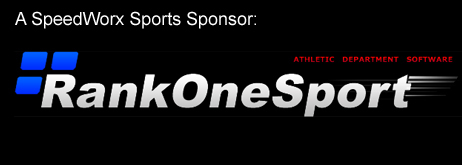 Even if your student athlete has a physical on file with the school already, you still must go online to fill out the RankOneSport information or they will not be permitted to participate!To ensure your student is able to participate in their activity, follow these easy steps:Go to http://www.paulding.k12.ga.us/Page/425 and then click “Online Athletic Forms” to begin the RankOneSport forms.–OR—go to the Paulding County Schools website, click “Departments,” then “Athletics.” Then on the right-hand side, click on “Forms, Handbooks, and Guidelines.” Then select “Online Athletic Forms.” There are 2 sheets students are required to turn into the school each must be filled out and signed by a family physician; the rest can be done online through Rank One Sports.By utilizing this new system, the physical process will be streamlined and physicals will be kept online with easy access for parents, coaches and EMS rescue. Thank you so much for your help with this exciting transition to our new online system!***Student athletes will not be allowed to participate in any school related activities until we have an online physical on RankOneSport.***